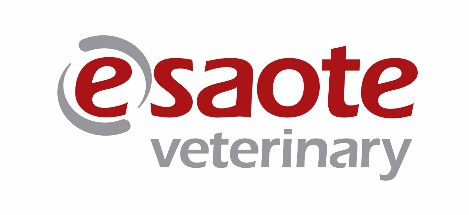 ProgrammaIntroductiecursus Abdominale EchografieVrijdag 15 maart 201908.30 – 09.00	inschrijving en ontvangst09.00 – 09.15	welkom en introductie09.15 – 10.45	sessie 1: algemeen: fysica, apparatuur, praktische tips, systematische benadering 10.45 – 11.15	pauze11.15 – 14.45	sessie 2: onderzoek van de bovenbuik 11.15 – 12.30	a. theorie lever, maag, milt, pancreas, nieren12.30 – 13.30	lunch13.30 – 13.50 	b. live demo theorie lever, maag, milt, pancreas, nieren13.50 – 15.00	c. Practicum zelf in beeld brengen lever, maag, milt, pancreas, nieren15.00 – 17.45	sessie 3: onderzoek van de onderbuik15.00 – 15.50	a. theorie bijnieren, genital, intestinaal, blaas, lymfeknopen15.50 – 16.20	pauze16.20 – 16.40	b. live demo bijnieren, genital, intestinaal, blaas, lymfeknopen16.45 – 17.45	c. practicum: zelf in beeld brengen bijnieren, genital, intestinaal, blaas, lymfeknopen17.45			DinerbuffetZaterdag 16 maart 201909.00 – 10.00	case bespreking 10.00 – 13.00	praktische training10.00 – 11.00	a. craniaal abdomen: lever, maag, milt, nieren11.00 – 12.00	b. centraal abdomen: bijnieren, darmen, pancreas12.00 – 13.00	c. caudaal abdomen: blaas, uterus, testes, prostaat, aorta     – vena cava, lymfeknopenCursuslocatie:Van der Valk Hotel Nijverheidsweg 356227 AL Maastricht+31-(0)43-3873537